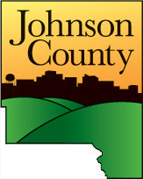                          PUBLIC HEALTH								, MPH                 							DirectorPromoting Health.  Preventing Harm.Peer CoordinatorJohnson County Public Health sponsors Mpowerment Iowa City, an HIV prevention intervention focused on reducing HIV transmission in gay and bisexual men by disseminating risk-reduction messages through targeted social events.  The Peer Coordinator will work with the HIV and Hepatitis Health Educator to administer the intervention by creating, promoting, and executing social events that include risk-reduction messaging.  Individuals in this position will gain applied experience in administering a behavioral intervention.  Experience gained from this position would prepare an individual for a position in public health practice.  Responsibilities will include:Plans, coordinates, and prepares events for Mpowerment interventionCreates publicity materialsPromotes Mpowerment intervention at targeted venuesFacilitates group discussions concerning risk-reductionRecruits and trains gay and bisexual men to conduct informal outreach with their peersKeep accurate records of event attendance and number of contacts madeSkills, knowledge, and necessary abilities:Ability to work independently and as part of a health promotion teamExcellent organization skillsAbility to keep thorough and accurate recordsAbility to communicate risk-reduction strategies to gay and bisexual menAbility to remain professional while facilitating candid conversations about sexual healthKnowledge of HIV prevention, gay/bi male sexuality, and obstacles faced by gay/bi menAvailable for some daytime meetings and some evening/weekend availability to conduct eventsPreference given to second year social work, public health, psychology, or counselling graduate studentsPreference given to individuals with experience creating digital and/or print materialsWork hours and compensation:  Works approximately 8 hours/week, not to exceed 32 hours/monthContract employeeCompensated at $10.00/hourInterested parties should contact the HIV and Hepatitis Health Educator via the contact information provided below.  Please include a currently resume, a brief summary of relevant coursework completed and/or relevant work experience, and a brief (approximately 100 word) statement indicating your interest in the position.  For more information or to express your interest, please contact:Nicky Bennett, MPHHIV and Hepatitis Health EducatorJohnson County Public Health855 S. Dubuque StreetIowa City, IA 52240nbennett@co.johnson.ia.us319-688-5890